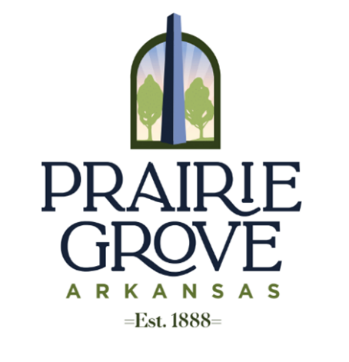 Notice of Prairie Grove Planning CommissionFebruary 2024The Prairie Grove Planning Commission will meet February 15, 2024 at 6:00 pm in the District Court room at 955 E. Douglas to hear the following items:Conditional Use Permit presented by Brad Smith to have a Short Term Rental at 104 S. Summit Street in a R-1 zone. Rezone Request for Parcel #805-20324-300 to rezone from A-1 to B-2 presented by Blew & Associates (this adjoins the Southern Storage property)Conditional Use Permit for Parcel #805-20324-300 presented by Blew & Associates to build storage/warehouse and office in a B-2 Zone (this adjoins the Southern Storage property)Conditional Use Permit to operate a Car Lot at 3100 E. Heritage Parkway in a B-2 zone presented by William WillisJackie Baker C.F.M. Building & Planning Director 